GeometrySolid GeometryPerimeter is the sum of the side lengths of a closed plane figure (2-D shape)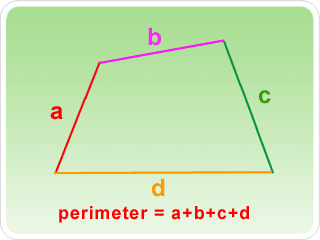 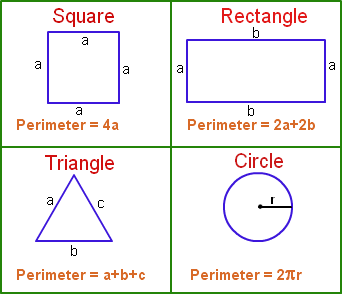 . 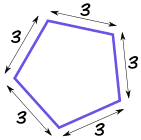 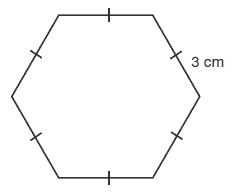 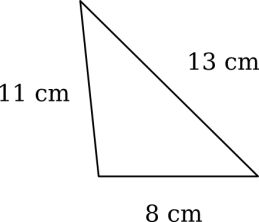 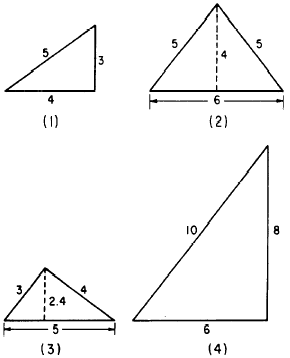 1234							Example 2 Identify the Type of  Triangle and Find Its Perimeter and Area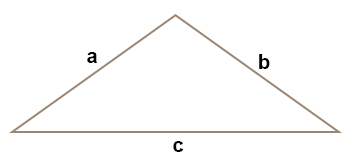 Given a and b are congruent,  a = 4 and c = 7.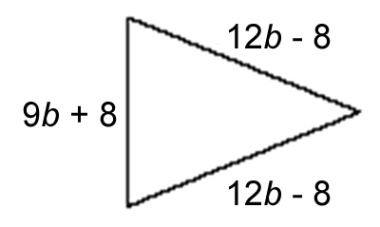 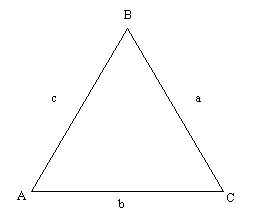 The meansure angle A = 60º, a b  c and b = 18.Given RT ⊥ SP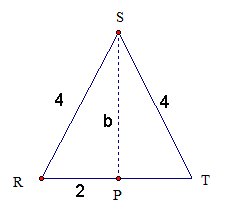 A net is a diagram of the surfaces of a three-dimensional figure that can be folded to form the three-dimensional figure.  To identify a three-dimensional figure from a net, look at the number of faces and the shape of each face.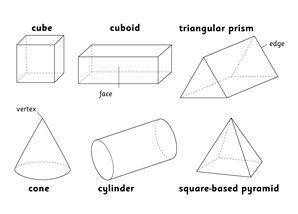 Net of a Cube						Net of a Rectangle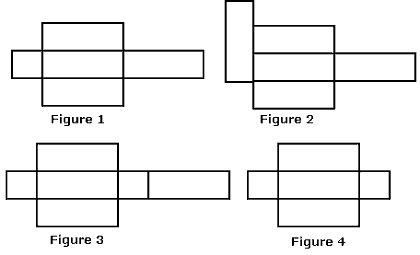 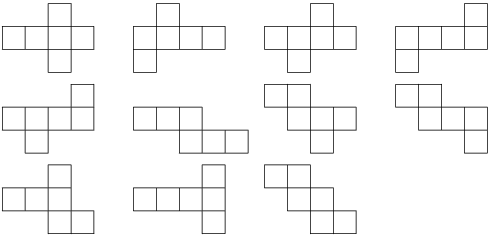 Net of a Cylinder					Net of a Pyramid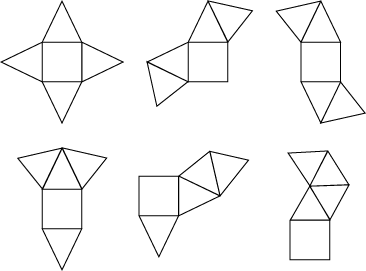 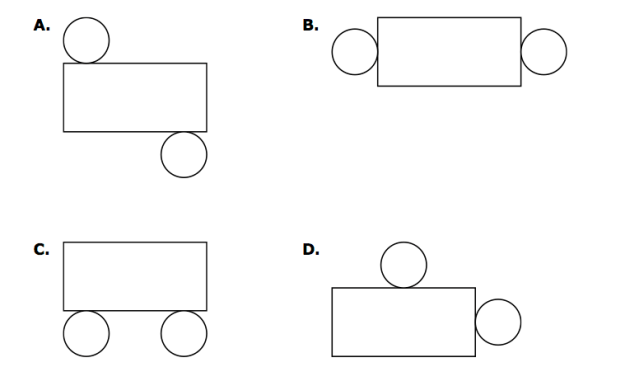 Surface Area of Prisms and CylindersPrisms and cylinders have 2 congruent parallel bases.  A lateral face is not a base.  The edges of the base are called base edges.  A lateral edge is not an edge of a base.  The lateral faces of a right prism are all rectangles.  An oblique prism has at least one nonrectangular lateral face.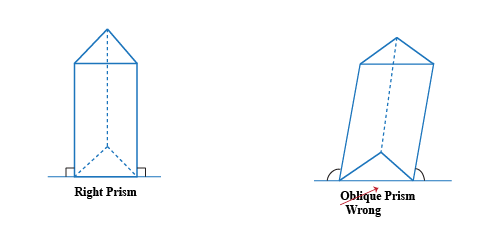 Surface area is the total area of all faces and curved surfaces of a three-dimensional figure.Example 3 Find the Surface Area and the Volume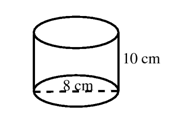 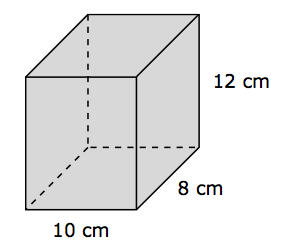 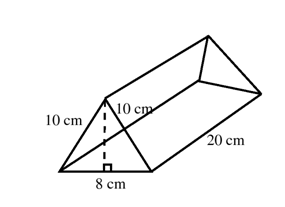 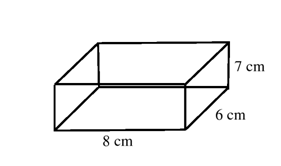 Solid objects have a degree of compactness of a substance, density.  The degree of solidity of the object is measured by the quantity of mass per unit volume.     → Example 4 DensityCalculate the density of a material that has a mass of 52.457 g and a volume of 13.5 cm3. A student finds a rock on the way to school.  In the laboratory he determines that the volume of the rock is 22.7 mL, and the mass in 39.943 g.   What is the density of the rock?The density of silver is 10.49 g/cm3.  If a sample of pure silver has a volume of 12.993 cm3, what is the mass? 